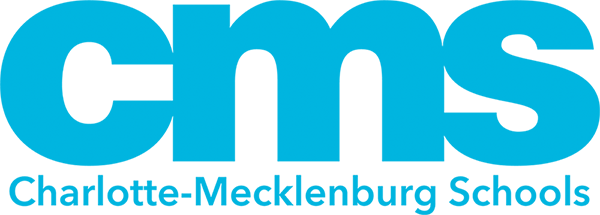 7905 Pleasant Grove Rd. Charlotte, NC 28216 980-343-6948 November 28, 2023Dear Parent/Guardian:As a parent/guardian of a student in Mountain Island Lake Academy, I am writing this letter to let you know that Mountain Island Lake Academy has been designated as a Targeted Support & Improvement Additional Targeted Support (TSI-AT) school by the North Carolina State Board of Education.  As stated in ESSA Section 1111(d)(2), North Carolina had to identify schools for targeted support and improvement. TSI-AT schools in North Carolina are those that have a subgroup that is under-performing. The intent of this opportunity is to improve educational outcomes for all students, close achievement gaps, increase equity, and improve the quality of instruction. As a TSI-AT school, Mountain Island Lake Academy is required to develop a comprehensive plan that specifically addresses how the school will improve student achievement. The plan will also include how our district will support us and monitor the progress of our school.  The comprehensive plan will address the following areas:Classroom ManagementStandards-aligned InstructionProfessional Learning Communities (PLCs)Instructional LeadershipRecruitment & Retention of Effective TeachersSupport for Grade-to-Grade TransitionsImplementation of a Tiered Instructional SystemData-Driven Decision MakingStudent Support ServicesFamily and Community EngagementWe have set the following goals for Mountain Island Lake Academy this year:Goal 1: The percent of Black and Hispanic 3rd grade students combined who score at the College and Career Ready (CCR) level -- a 4 or 5 -- on the English Language Arts (ELA) EOG will increase from 22.4% in SY2021-22 to 29.8% in SY2022-23 and 50% in SY2023-24. Goal 2: The percent of 8th grade students who score at the College and Career (CCR) level -- a 4 or 5 -- on the Grade 8 Mathematics EOG will increase from 3.8% in SY2021-22 to 15.9% in SY2022-23 and 28% in SY2023-24. Goal 3: We will exceed expected Educator Value Added Assessment System (EVAAS) growth for our overall school index in SY2022-23 and SY2023-24. (Aligns to A4.01 and B3.03 and CMS Goal 4) Goal 4: The percent of students reporting a positive self-perception of their self-efficacy, will increase from 54% (grades 3-5) and 44% (grades 6-8) for self efficacy on the Fall 2021 Panorama Screener to 61% (grades 3-5) and 49% (grades 6-8) for self-efficacy in SY2022-23 and 68% (grades 3-5), 54% (grades 6-8) for self-efficacy in SY2023-24. (Aligns to A4.06 and CMS Guardrail 3) Goal 5: If a disproportionality is present, add: Out-of-School Suspension (OSS) disproportionately for Black students will decrease from 25.6% in SY2021-22 to 12.2% in SY2022-23 and 7.2% in SY2023-24. (Aligns to A4.06 and CMS Guardrail 1) Our students need to experience higher achievement levels, but it will require hard work on the part of staff, students and families. Here are some strategies Mountain Island Lake Academy will be implementing:We will continue to provide opportunities for all scholars to have access to at or above grade level content that reflects college-and-career ready academic standards. Focus will be on acceleration and not remediation to ensure students are accessing grade level content. Scholars will be engaged in differentiated learning opportunities and activities that meet their needs. Strategic, targeted small-group instruction across all K-8 classrooms in reading and math based on assessment data. Parent engagement is at the heart of our school improvement efforts. Here are some ways we can work together:Make sure that both you and your student are aware of academic expectations set for your student this school year.  A list of learning objectives in student-friendly language is available from your student’s teacher(s). Call Mountain Island Lake Academy at 980-343-6948 if you have questions or concerns about your student or to set up an appointment to meet with a school staff member who will be working with your student. Make sure that your student is prepared and attends school each day.Monitor your student’s homework.Monitor the progress your student is making and attend meetings with your student’s teacher(s).Keep track of our website and social media sites at https://www.cmsk12.org/mountainislandlakeacademyES Volunteer.Join the Mountain Island PTSA and/or School Improvement TeamSounds like a lot but preparing our students so that they can succeed is not easy and is a group effort. Here are some resources available to help:Mountain Island Lake Academy 980-342-6948Graduation requirements: www.ncpublicschools.org/gradrequirements/K-12 standards in academic subjects: www.ncpublicschools.org/curriculum/ State student achievement test results: www.ncpublicschools.org/accountability/N.C. School Report Cards: https://www.dpi.nc.gov/data-reports/school-report-cards We’re excited about this school year and are working to make it a success for your student. Already, we have:Title 1 Parent MeetingsCurriculum NightOpen House School Improvement MeetingsHispanic Appreciation Month Family Engagement Event - Latino Block PartyIf you have questions about the content of this letter, please contact Erica Gipson at erica.gipson@cms.k12.nc.us  or 980-343-6948.Sincerely,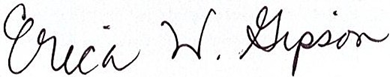 Erica Gipson, Principal